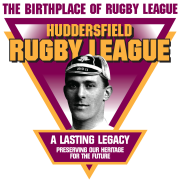 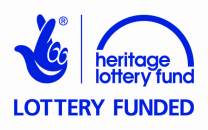 Theme 7ChampionsPupil Activity Sheet 5Completing the Match Results 1914-15On the next page are Huddersfield Northern Union Rugby Football Club’s match results for the 1914-15 season. This is the season when Huddersfield won all four trophies and their team became known as the ‘Team of all Talents’. The table has 10 pieces of missing information. Write the missing information into the blank spaces. Where information is missing from the final column use the following key:W = won by Huddersfield;	L = lost by Huddersfield; 	D = drawnWhere the number of points scored by one of the teams is missing work out what the missing number must be from the result of the match.They are in a table with the following headings:‘Date’, giving the month, day of the week and date in the month on which each match was played.‘Opponents’, giving the name of the team that Huddersfield played against. ‘Venue’, telling whether the match was at home on Huddersfield’s ground at Fartown, or away on the ground of the other team. For home matches the opposition team and the word ‘HOME’ are written in capital letters ‘Points For’, telling how many points Huddersfield scored in each game.‘Points Against’, telling how many points the other team scored against Huddersfield.‘Result’, telling by the letters ‘W’, ‘D’ and ‘L’ whether Huddersfield won, drew or lost each game.Championship and Yorkshire League Matches (*matches counted towards both competitions)Yorkshire Cup MatchesChallenge Cup MatchesHuddersfield NURFC Match Results, Season 1914-15 DateDateOpponentsVenuePointsPointsResultDateDateOpponentsVenueForAgainstResultChampionship and Yorkshire League Matches (*matches counted towards both competitions)Championship and Yorkshire League Matches (*matches counted towards both competitions)Championship and Yorkshire League Matches (*matches counted towards both competitions)Championship and Yorkshire League Matches (*matches counted towards both competitions)Championship and Yorkshire League Matches (*matches counted towards both competitions)Championship and Yorkshire League Matches (*matches counted towards both competitions)Championship and Yorkshire League Matches (*matches counted towards both competitions)SepSat 5Keighley* away18  0WSepMon 7WARRINGTONHOME1213SepSat 12Bradford* away  5DSepSat 19HALIFAX*HOME15  8WSepSat 26  York*away  7  7OctSat 3BATLEY*HOME10  5WOctSat 10Barrowaway  818OctSat 24Dewsbury*away16  4WNovSat 21Batley*away17  2WDecThurs 3Halifax* away1712DecSat 5Bramley*away34  7WDecWed 9HULL KINGSTON ROVERS*HOME5211WDecSat 12BRADFORD*HOME60  7WDecSat 19Wiganaway18  0WDecFri 25HULL*HOME2010WDecSat 26Wakefield Trinity*away44  4WJanFri 1Warringtonaway2610WJanSat 2LEEDS*HOME2710WJanSat 9OLDHAMHOME23  3WJanSat 16Hunslet*away21  5WJanSat 23WIGANHOME  7  6JanWed 27HUNSLET*HOME25  5WJanSat 30BRAMLEY*HOME79  0WFebSat 6Hull*away11  8WFebWed 10SALFORDHOME38  2WFebSat 13KEIGHLEY*HOME37  0WFebSat 20Leeds*away  5  5MarSat 6Hull Kingston Rovers*away15DMarWed 17DEWSBURY*HOME37  5WMarSat 20Oldhamaway28  8WMarWed 24WAKEFIELD TRINITY*HOME5718AprSat 3Salfordaway10  6WAprMon 5BARROWHOME59  5WAprTues 6YORK*HOME3011WAprSat 17ROCHDALE (Semi-Final)HOME38  3WAprSat 24Leeds (Final)Wakef’d35  2WYorkshire Cup MatchesYorkshire Cup MatchesYorkshire Cup MatchesYorkshire Cup MatchesYorkshire Cup MatchesYorkshire Cup MatchesYorkshire Cup MatchesOctFri 2Yorkaway2413WNovThurs 5Halifax away10  2WNovSat 14HUNSLET (Semi-Final)HOME64  3WNovSat 21Hull (Final)Leeds31  0WChallenge Cup MatchesChallenge Cup MatchesChallenge Cup MatchesChallenge Cup MatchesChallenge Cup MatchesChallenge Cup MatchesChallenge Cup MatchesFebSat 27Leighaway  3  0MarSat 13Widnesaway29  3WMarSat 27SALFORDHOME33  0WAprSat 10WIGAN (Semi-Final)Hunslet27  2WMaySat 1St Helens (Final)Oldham37  3W